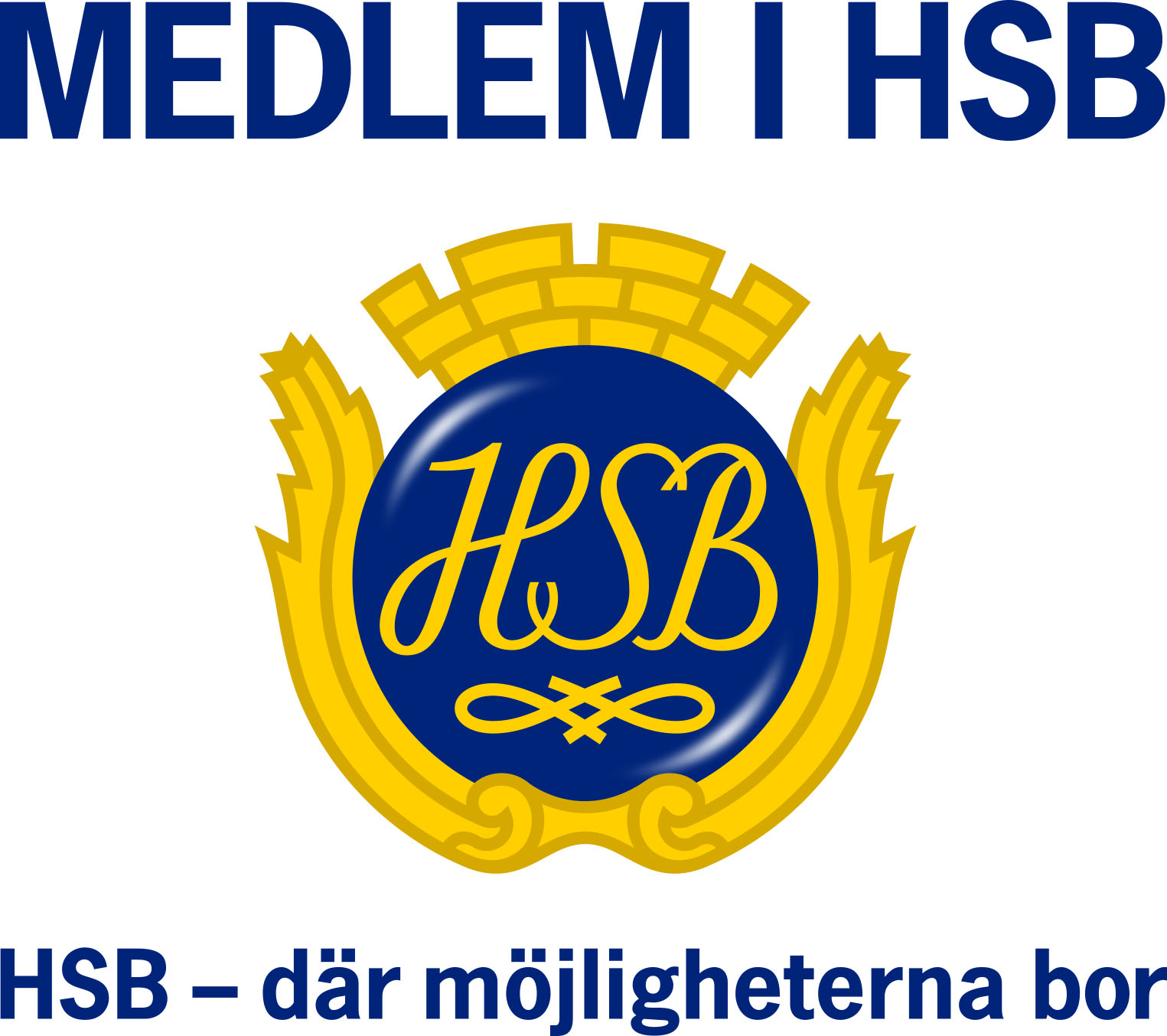 HSB BRF	             2016-XX-XX 
Ange föreningTa chansen 
att rensa grovsoporFrån och med åååå-mm-dd kommer det att finnas en container utanför Adress där ni kan slänga era grovsopor. Containern kommer att finnas kvar till och med åååå-mm-dd.Observera att det endast är tillåtet att slänga grovsopor i containern. Följande får inte slängas bland grovsoporna: byggavfall som dörrar, gips, isolering, lister, skåp, sanitetsporslin och fönster. Dessa saker måste fraktas till närmaste återvinningscentral.Passa på att rensa era förråd!Vänliga hälsningarStyrelsenAnge bostadsrättsförening